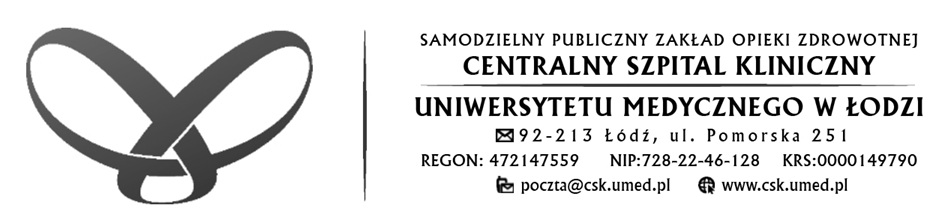 Łódź, dnia 18.04.2024 r. DZP.28.2024Zapytanie ofertowena zadanie pn.:Zestaw do ablacji ujść żył płucnych metodą elektroporacji cewnikiem okrężnym na potrzebySP ZOZ Centralnego Szpitala Klinicznego Uniwersytetu Medycznego 
w Łodzi przy ul. Pomorskiej 251SP ZOZ Centralny Szpital Kliniczny Uniwersytetu Medycznego w Łodzi, 
ul. Pomorska 251, 92-213 Łódździałając na podstawie oszacowanej wartości zamówienia poniżej 130.000 złotych netto w oparciu o obowiązujące 
u Zamawiającego zasady składania zamówień i dokonywania zakupów, dla których ustawy Prawo zamówień publicznych nie stosuje się (t.j. Dz. U. 2023 poz. 1605 z poźń.zm.),zaprasza do złożenia oferty cenowej.NAZWA I ADRES ZAMAWIAJĄCEGO:Samodzielny Publiczny Zakład Opieki Zdrowotny Centralny Szpital Kliniczny Uniwersytetu Medycznego w Łodzi, 
92-213 Łódź, ul. Pomorska 251.2 . TRYB UDZIELENIA ZAMÓWIENIA:Do niniejszego postępowania nie stosuje się przepisów ustawy z dnia 11 września 2019 roku - Prawo Zamówień Publicznych (t.j. Dz. U. z 2023 r., poz. 1605 z poźń.zm.)3.OPIS  PRZEDMIOTU  ZAMÓWIENIA:Przedmiotem zamówienia jest: Zestaw do ablacji ujść żył płucnych metodą elektroporacji cewnikiem okrężnym na potrzeby SP ZOZ Centralnego Szpitala Klinicznego Uniwersytetu Medycznego w Łodzi przy ul. Pomorskiej 251.Szczegółowy opis, zakres i wymagania dotyczące przedmiotu zamówienia określa Załącznik nr 2 – Formularz asortymentowo-cenowy i Załącznik nr 3 – Projekt umowy.Przedmiot zamówienia składa się z 1 pakietu opisanego w Załączniku nr 2  - Formularz asortymentowo-cenowy: 
Pakiet nr 1 – Zestaw do ablacji.Przedstawione w załączniku nr 2 cechy techniczne przedmiotu zamówienia określają typ wymaganego przez Zamawiającego przedmiotu zamówienia lub innego wyposażenia medycznego (przykład produktu spełniającego oczekiwania). Oznacza to, iż oferowany produkt musi spełniać określone w załączniku parametry. Parametry przedmiotu zamówienia mogą być korzystniejsze, nie mogą być gorsze niż określone w załączniku Nr 2.Parametry stanowią wymagania - nie spełnienie choćby jednego z w/w wymogów spowoduje odrzucenie oferty. Wykonawca zobowiązany jest do podania parametrów w jednostkach wskazanych w tabeli załącznika.Ewentualne użycie w dokumentacji określeń i nazw własnych ma jedynie charakter przykładowy i służy określeniu klasy i jakości towaru. Jeżeli w opisie przedmiotu zamówienia znajdują się wskazania znaków towarowych, patentów lub pochodzenia, Zamawiający wymaga, aby użyte materiały, o ile są inne, posiadały parametry jakościowe i eksploatacyjne nie gorsze niż określone w przedmiocie zamówienia. Wykazanie równoważności zaoferowanego przedmiotu spoczywa na Wykonawcy. W związku z powyższym Zamawiający dopuszcza zaoferowanie w/w produktu lub równoważnego.Podanie nazw handlowych / katalogowych oferowanych produktów w załączniku nr 2 jest obowiązkowe. Wykonawca nie może zmienić treści ani kolejności pozycji w wymienionym spisie. Zamawiający nie dopuszcza możliwości zmiany postaci, gramatury bez jego zgody. Przedstawione w załączniku nr 2 ilości produktów (w okresie obowiązywania umowy) są szacunkowe i nie mogą stanowić podstawy do żądania przez Wykonawcę ich pełnej realizacji. W przypadku przekroczenia ilości określonego produktu podanego w załączniku Nr 2 i konieczności dodatkowego zamówienia Wykonawca nie będzie podwyższał ceny.Zamówienia będą realizowane na podstawie częściowych zapotrzebowań zgłaszanych w miarę bieżących potrzeb w okresie obowiązywania umowy.Zamawiający wymaga, aby Wykonawca wystawiał do jednego zamówienia - o określonym numerze systemowym - jedną fakturę VAT na cały dostarczony z danego zamówienia asortyment.Zamawiający zastrzega sobie możliwość zażądania potwierdzenia wiarygodności przedstawionych przez Wykonawcę danych we wszystkich dostępnych źródłach w tym u producenta.Zaoferowany przedmiot zamówienia musi posiadać ważne dokumenty pozwalające na dopuszczenie do obrotu na terytorium Rzeczypospolitej Polskiej zgodnie z przepisami odpowiednio:ustawa z dnia 6 września 2001 r. – Prawo Farmaceutyczne (t.j. Dz. U. z 2022 r. poz. 2301 ze zm.) – nie dotyczy produktów leczniczych sprowadzanych w trybie importu docelowego /jeżeli dotyczy/.ustawa z dnia 7 kwietnia 2022 r. o wyrobach medycznych (t/j. Dz. U. z 2022 r., poz. 974 ze z.) /jeżeli dotyczy/.ustawy z dnia 4 października 2018 r. o produktach kosmetycznych (t.j. Dz.U. 2018 poz. 2227 ze zm.) / jeżeli dotyczy/.Wykonawca zobowiązany jest do bezwzględnego zagwarantowania spełnienia warunków jakościowych określonych w zezwoleniu na produkcję lub innych ustaleń prawnych w oparciu o które zostały dopuszczone do obrotu oraz przestrzegania terminów ważności na dostarczony przedmiot zamówienia. spełniać wymagania określone przez Zamawiającego w Specyfikacji Wykonania Zamówienia, w szczególności warunki określone w opisie przedmiotu zamówienia zawartym w Formularzu asortymentowo-cenowym – Załącznik Nr 2. Niespełnienie choćby jednego z warunków granicznych określonych w załączniku nr 2 spowoduje odrzucenie oferty.odpowiadać standardom jakościowym i technicznym, wynikającym z funkcji i przeznaczenia,być fabrycznie nowy, w pełni sprawny, wolny od wad materiałowych, konstrukcyjnych, fizycznych i prawnych,nie może być obciążony żadnymi prawami na rzecz osób trzecich.4. TERMIN WYKONANIA ZAMÓWIENIA:Termin wykonania przedmiotu zamówienia: od dnia podpisania umowy przez okres 3 miesięcy.5. MIEJSCE LOKALIZACJI:SP ZOZ Centralny Szpital Kliniczny Uniwersytetu Medycznego w Łodzi przy ul. Pomorskiej 251. 6. OPIS SPOSOBU PRZYGOTOWANIA OFERTY:Wykonawca ponosi wszelkie koszty związane z przygotowaniem i przedłożeniem oferty.Oferta oraz wszystkie załączniki oferty dla swojej ważności winny być podpisane przez Wykonawcę (t.j. osobę/y uprawnioną/e do reprezentowania firmy we właściwym rejestrze lub ewidencji działalności gospodarczej) lub jego Pełnomocnika (jeżeli do oferty zostanie załączone pełnomocnictwo), a każda zapisana strona oferty winna być parafowana. Wymagane dokumenty mogą być przedstawione w formie oryginału lub kserokopii poświadczonej za zgodność z oryginałem przez Wykonawcę lub jego Pełnomocnika (z wyjątkiem dokumentu pełnomocnictwa, które musi poświadczyć Wykonawca lub potwierdzonej notarialnie kopii).Poświadczenia za zgodność z oryginałem dokonuje odpowiednio wykonawca, podmiot, na którego zdolnościach lub sytuacji polega wykonawca, wykonawcy wspólnie ubiegający się o udzielenie zamówienia publicznego w zakresie dokumentów, które każdego z nich dotyczą.Oferty oraz wszelkie oświadczenia i zaświadczenia składane w trakcie postępowania są jawne, z wyjątkiem informacji stanowiących tajemnicę przedsiębiorstwa w rozumieniu przepisów o zwalczaniu nieuczciwej konkurencji, o ile Wykonawca składając ofertę zastrzeże, że nie mogą być one udostępnione innym uczestnikom postępowania. W takim przypadku informacje te muszą być przygotowane i przekazane przez Wykonawcę w formie odrębnego załącznika do oferty i opatrzone napisem „tajemnica przedsiębiorstwa”.Postępowanie prowadzone jest w języku polskim. Oznacza to, że oferta, oświadczenia oraz każdy dokument złożony wraz z ofertą sporządzony w innym języku niż język polski winien być złożony wraz z tłumaczeniem na język polski.7. OPIS SPOSOBU OBLICZENIA CENY:Cena oferty musi uwzględniać wszystkie wymagania Zamawiającego określone w zapytaniu ofertowym oraz obejmować wszelkie koszty, jakie poniesie Wykonawca z tytułu należytego oraz zgodnego z umową i obowiązującymi przepisami wykonania przedmiotu zamówienia.Wykonawca określa cenę za całość przedmiotu zamówienia poprzez wskazanie w ofercie ceny brutto (wartości brutto).Ustalenie prawidłowej stawki podatku VAT/podatku akcyzowego, zgodnej zobowiązującymi przepisami ustawy o podatku od towarów i usług/podatku akcyzowym, należy do Wykonawcy.Cena podana przez Wykonawcę nie będzie podlegała zmianom przez okres trwania umowy z wyjątkiem ustawowej zmiany stawki podatku VAT.Rozliczenia pomiędzy Zamawiającym a Wykonawcą będą prowadzone w złotych polskich.Cenę w ofercie należy określać z dokładnością do dwóch miejsc po przecinku. 8. SPOSÓB ORAZ TERMIN SKŁADANIA I OTWARCIA OFERTOferty należy składać w formie elektronicznej za pośrednictwem platformy OPEN NEXUS https://platformazakupowa.pl/pn/csk_umed, opatrzonej podpisem zaufanym, osobistym  lub kwalifikowanym do dnia 22.04.2024 r. do godz. 12.00 z dopiskiem: Zestaw do ablacji ujść żył płucnych metodą elektroporacji cewnikiem okrężnym na potrzeby SP ZOZ Centralnego Szpitala Klinicznego Uniwersytetu Medycznego w Łodzi przy ul. Pomorskiej 251 - nr sprawy DZP/28/2024. Zamawiający dopuszcza złożenie oferty w formie skanu dokumentów. Otwarcie ofert nastąpi dnia  22.04.2024 r. o godz. 12.30, 9. OSOBY UPOWAŻNIONE DO POROZUMIEWANIA SIĘ Z WYKONAWCAMIOsoby upoważnione do kontaktu z Wykonawcami: w zakresie procedury: Jakub Siciński, tel. 42 675 74 89, e-mail: j.sicinski@csk.umed.lodz.pl, w dniach od poniedziałku do piątku w godzinach: 08:00 – 14:0010. KRYTERIUM OCENY OFERTWybór najkorzystniejszej oferty dokonany zostanie na podstawie jednego kryterium oceny ofert: cena oferty - 100 %.Każda oferta otrzymuje punkty wg wzoru:Najniższa z oferowanych cen brutto P =   -------------------------------------------------  x 100Cena brutto oferty rozpatrywanejP – liczba punktów za kryterium cenaMaksymalna liczba punktów jaką może uzyskać Wykonawca wynosi – 100 pkt.Zamawiający udzieli zamówienia Wykonawcy, którego oferta odpowiada wszystkim wymaganiom określonym w zapytaniu ofertowym i została uznana za najkorzystniejszą w oparciu o podane kryterium oceny ofert a Wykonawca zaakceptuje i zaparafuje wzór umowy.11. INFORMACJA DOTYCZĄCA WYBORU NAJKORZYSTNIEJSZEJ OFERTYO wyborze najkorzystniejszej oferty Zamawiający zawiadomi Wykonawców drogą elektroniczną12. OBOWIĄZEK INFORMACYJNY WYNIKAJĄCY Z ART. 13 RODO W PRZYPADKU ZBIERANIA DANYCH OSOBOWYCH BEZPOŚREDNIO OD OSOBY FIZYCZNEJ, KTÓREJ DANE DOTYCZĄ, W CELU ZWIĄZANYM Z POSTĘPOWANIEM O UDZIELENIE ZAMÓWIENIA PUBLICZNEGO. Na podstawie Rozporządzenia Parlamentu Europejskiego w sprawie ochrony osób fizycznych w związku z przetwarzaniem danych osobowych i w sprawie swobodnego przepływu takich danych oraz uchylenia dyrektywy 95/46/WE (ogólne rozporządzenie o ochronie danych - zwane dalej RODO), pragniemy Państwa poinformować, że:Administratorem Pani/Pana danych osobowych jest Samodzielny Publiczny Zakład Opieki Zdrowotnej Centralny Szpital Kliniczny Uniwersytetu Medycznego w Łodzi (ul. Pomorska 251, 92-213 Łódź, KRS: 0000149790, NIP: 728-22-46-128).Administrator wyznaczył Inspektora Ochrony Danych. Dane kontaktowe: ul. Pomorska 251,92-213 Łódź, pok. 328, e-mail: inspektor.odo@csk.umed.pl, tel. 42 675 76 22.Administrator przetwarza Pani/Pana dane osobowe na potrzeby (cel przetwarzania) postępowania o udzielenie zamówienia pn.: „Zestaw do ablacji ujść żył płucnych metodą elektroporacji cewnikiem okrężnym na potrzeby SP ZOZ Centralnego Szpitala Klinicznego Uniwersytetu Medycznego w Łodzi przy ul. Pomorskiej 251 - nr sprawy DZP/28/2024” na podstawie art. 6 ust. 1 lit. c RODO.Odbiorcami Pani/Pana danych osobowych będą osoby lub podmioty, którym udostępniona zostanie dokumentacja postępowania, podmiotom uprawnionym – na podstawie umów o powierzenie przetwarzania danych osobowych (w szczególności podmiotom wspierających administratora w organizacji postępowania o udzielenie zamówienia).Pani/Pana dane osobowe będą przechowywane, przez okres 4 lat od dnia zakończenia postępowania o udzielenie zamówienia, a jeżeli czas trwania umowy przekracza 4 lata, okres przechowywania obejmuje cały czas trwania umowy, uwzględniając okres rękojmi i gwarancji oraz okres przedawnienia roszczeń.Obowiązek podania przez Panią/Pana danych osobowych bezpośrednio Pani/Pana dotyczących jest wymogiem ustawowym określonym w przepisach ustawy Pzp, związanym z udziałem w postępowaniu o udzielenie zamówienia publicznego – konsekwencje niepodania określonych danych wynikają z ustawy Pzp.W trakcie przetwarzania Pani/Pana danych osobowych nie dochodzi do zautomatyzowanego podejmowania decyzji ani profilowania.Posiada Pani/Pan:prawo dostępu do danych osobowych Pani/Pana dotyczących (art. 15 RODO);prawo do sprostowania Pani/Pana danych osobowych (art. 16 RODO) – przy czym skorzystanie z prawa sprostowania nie może skutkować zmianą wyniku postępowania o udzielenie zamówienia ani zmianą postanowień umowy w zakresie niezgodnym z ustawą Pzp oraz nie może naruszać integralności protokołu oraz jego załączników;prawo żądania od Administratora ograniczenia przetwarzania danych osobowych (art. 18 RODO) – z zastrzeżeniem przypadków, o których mowa w art. 18 ust. 2 RODO, to jest prawa do ograniczenia przetwarzania nie ma zastosowania w odniesieniu do przechowywania, w celu zapewnienia korzystania ze środków ochrony prawnej lub w celu ochrony praw innej osoby fizycznej lub prawnej lub z uwagi na ważne względy interesu publicznego Unii Europejskiej lub państwa członkowskiego;prawo do wniesienia skargi do Prezesa Urzędu Ochrony Danych Osobowych, gdy uzna Pani/Pan, że przetwarzanie danych osobowych Pani/Pana dotyczących narusza przepisy RODO.Nie przysługuje Pani/Panu:prawo do usunięcia danych osobowych (w związku z art. 17 ust. 3 lit. b, d lub e RODO);prawo do przenoszenia danych osobowych (o którym mowa w art. 20 RODO);prawo sprzeciwu, wobec przetwarzania danych osobowych (na podstawie art. 21 RODO), gdyż podstawą prawną przetwarzania Pani/Pana danych osobowych jest art. 6 ust. 1 lit. c RODO.Wymóg złożenia oświadczenia:Wykonawca ubiegając się o udzielenie zamówienia jest zobowiązany do wypełnienia wszystkich obowiązków formalno-prawnych związanych z udziałem w postępowaniu.Do obowiązków tych należą m.in. obowiązki wynikające z RODO, w szczególności obowiązek informacyjny przewidziany w art. 13 RODO względem osób fizycznych, których dane osobowe dotyczą i od których dane te Wykonawca bezpośrednio pozyskał. Jednakże obowiązek informacyjny wynikający z art. 13 RODO nie będzie miał zastosowania, gdy i w zakresie, w jakim osoba fizyczna, której dane dotyczą, dysponuje już tymi informacjami (vide: art. 13 ust. 4).Ponadto Wykonawca musi wypełnić obowiązek informacyjny wynikający z art. 14 RODO względem osób fizycznych, których dane przekazuje zamawiającemu i których dane pośrednio pozyskał, chyba że ma zastosowanie co najmniej jedno z włączeń, o których mowa w art. 14 ust. 5 RODO.W celu zapewnienia, że Wykonawca wypełnił ww. obowiązki informacyjne oraz ochrony prawnie uzasadnionych interesów osoby trzeciej, której dane zostały przekazane w związku z udziałem Wykonawcy w postępowaniu, wymaga się od  Wykonawcy złożenia w postępowaniu o udzielenie zamówienia publicznego oświadczenia o wypełnieniu przez niego obowiązków informacyjnych przewidzianych w art. 13 lub art. 14 RODO.13. UWAGI KOŃCOWEZamawiający zastrzega sobie prawo do:zakończenia procedury na każdym jej etapie bez podania przyczyny a Wykonawca nie ma prawa z tego tytułu do żadnych roszczeń.zmiany lub uzupełnienia treści zapytania.wezwania Oferenta do złożenia w określonym terminie stosownych oświadczeń, wyjaśnień lub dokumentów w przypadku stwierdzenia uchybień formalnych w ofercie.poprawy oczywistych omyłek pisarskich.W przypadku wątpliwości i zastrzeżeń Wykonawca może zwrócić się do Zamawiającego o wyjaśnienie dotyczące przedmiotu zamówienia.14. O UDZIELENIE ZAMÓWIENIA MOGĄ UBIEGAĆ SIĘ WYKONAWCY, którzy spełniają warunki określone w zapytaniu ofertowym i nie podlegają wykluczeniu z postępowania tj.: Z postępowania o udzielenie zamówienia publicznego Zamawiający wykluczy Wykonawcę:powiązanego osobowo lub kapitałowo z Zamawiającym. Przez powiązania rozumie się: występowanie powiązań kapitałowych lub osobowych w rozumieniu wzajemnych powiązań między Zamawiającym lub osobami upoważnionymi do zaciągania zobowiązań w imieniu Zamawiającego lub osobami wykonującymi w imieniu Zamawiającego czynności związanych z przygotowaniem i przeprowadzeniem procedury wyboru Wykonawcy a Wykonawcą, polegające w szczególności na:uczestniczeniu jako wspólnik w spółce cywilnej lub osobowej prawa handlowego;posiadaniu co najmniej 10% udziałów lub akcji w kapitale spółki kapitałowej;  pełnieniu funkcji członka organu nadzorczego lub zarządzającego, prokurenta lub  pełnomocnika; pozostawaniu w związku małżeńskim, w stosunku pokrewieństwa lub powinowactwa w linii prostej, pokrewieństwa drugiego stopnia lub powinowactwa drugiego stopnia w linii bocznej lub w stosunku przysposobienia, opieki lub kurateli.w stosunku do którego otwarto likwidację, ogłoszono upadłość, którego aktywami zarządza likwidator lub sąd, zawarł układ z wierzycielami, którego działalność gospodarcza jest zawieszona albo znajduje się on w innej tego rodzaju sytuacji wynikającej z podobnej procedury przewidzianej w przepisach miejsca wszczęcia tej procedury.15. INFORMACJE DODATKOWE W SPRAWIE WYKLUCZENIA WYKONAWCÓWZ postępowania o udzielenie zamówienia publicznego wyklucza się Wykonawców na podstawie art. 7 ust. 1 Ustawy z dnia 13 kwietnia 2022 r. o szczególnych rozwiązaniach  w zakresie przeciwdziałania wspieraniu agresji na Ukrainę oraz służących ochronie bezpieczeństwa narodowego, (t.j. Dz. U. 2022 poz. 835), zwana dalej „UOBN”.Zgodnie z art. art. 7 ust. 1 UOBN z postępowania o udzielenie zamówienia Zamawiający wyklucza: Wykonawcę oraz uczestnika konkursu wymienionego w wykazach określonych w rozporządzeniu 765/2006 i rozporządzeniu 269/2014 albo wpisanego na listę na podstawie decyzji w sprawie wpisu na listę rozstrzygającej o zastosowaniu środka, o którym mowa w art. 1 pkt 3 ustawy;Wykonawcę oraz uczestnika konkursu, którego beneficjentem rzeczywistym w rozumieniu ustawy z dnia 1 marca 2018 r. o przeciwdziałaniu praniu pieniędzy oraz finansowaniu terroryzmu (t.j. Dz. U. z 2022 r. poz. 593 i 655) jest osoba wymieniona w wykazach określonych w rozporządzeniu 765/2006 i rozporządzeniu 269/2014 albo wpisana na listę lub będąca takim beneficjentem rzeczywistym od dnia 24 lutego 2022 r., o ile została wpisana na listę na podstawie decyzji w sprawie wpisu na listę rozstrzygającej o zastosowaniu środka, o którym mowa w art. 1 pkt 3 ustawy;Wykonawcę oraz uczestnika konkursu, którego jednostką dominującą w rozumieniu art. 3 ust. 1 pkt 37 ustawy z dnia 29 września 1994 r. o rachunkowości (Dz. U. z 2021 r. poz. 217, 2105 i 2106), jest podmiot wymieniony w wykazach określonych w rozporządzeniu 765/2006 i rozporządzeniu 269/2014 albo wpisany na listę lub będący taką jednostką dominującą od dnia 24 lutego 2022 r., o ile został wpisany na listę na podstawie decyzji w sprawie wpisu na listę rozstrzygającej o zastosowaniu środka, o którym mowa w art. 1 pkt 3 ustawy.Wykluczenie, o którym mowa w ust. 2 następować będzie na okres trwania ww. okoliczności. W przypadku Wykonawcy lub uczestnika konkursu wykluczonego na podstawie art. 7 ust. 1 UOBN, Zamawiający odrzuca ofertę takiego Wykonawcy.Wykluczenie Wykonawcy na podstawie obowiązujących przepisów Prawa. Zamawiający będzie weryfikował przesłanki wykluczenia, na podstawie: wykazów określonych w rozporządzeniu 765/2006 i rozporządzeniu 269/2014,listy Ministra właściwego do spraw wewnętrznych obejmującej osoby i podmioty, wobec których są stosowane środki, o których mowa w art. 1 UOBN.Pozostałe informacje.W uzasadnionych przypadkach Zamawiający może, przed upływem terminu składania ofert, zmienić zapytanie cenowe. Zmienione zapytanie cenowe Zamawiający niezwłocznie przekaże wszystkim potencjalnym Wykonawcom, którym przekazał zapytanie cenowe.W przypadku wątpliwości i zastrzeżeń Wykonawca może zwrócić się do Zamawiającego o wyjaśnienie treści warunków zamówienia przed terminem składania ofert.Jeżeli w wyniku zmiany treści zapytania cenowego jest niezbędny dodatkowy czas na wprowadzenie zmian w ofertach, Zamawiający może przedłużyć termin składania ofert.W toku badania i oceny ofert Zamawiający może żądać od potencjalnych Wykonawców wyjaśnień dotyczących treści złożonych ofert oraz treści złożonych dokumentów. Dopuszcza się jednokrotne uzupełnienie dokumentów w toku badania i ceny ofert.17. WYKAZ DOKUMENTÓW SKŁADANYCH PRZEZ WYKONAWCĘZałącznik nr 1 - Formularz ofertowy Załącznik nr 2 - Formularz asortymentowo-cenowyZałącznik nr 3 – Wzór umowyZałącznik nr 4 - Oświadczenie o zdolności WykonawcyZałącznik nr 5 - Oświadczenie o braku powiązań kapitałowychZałącznik nr 6 - Dokument potwierdzający opis parametrów technicznych oferowanego wyrobu medycznego pochodzący od producenta lub informacja wygenerowana elektronicznie z oficjalnego portalu /strony producenta np. karta katalogowa, dokument informacyjny itp., umożliwiający weryfikację zgodności oferowanego produktu z wymaganiami zamawiającego określonymi w Załączniku Nr 2.DZP.28.2024Załącznik nr 1_____________________, dnia _______________ 2024 r. Samodzielny Publiczny Zakład Opieki ZdrowotnejCentralny Szpital Kliniczny Uniwersytetu Medycznego w Łodziul. Pomorska 251, 92-213 – ŁódźFORMULARZ OFERTOWY Nazwa Wykonawcy: ……………………………………………………………….…………….…………………….……Adres Wykonawcy: ……………………………………..………………………………….………………………….…….Tel. ………………………….......………………………………………..…. Fax. ……………………….......…….E-mail: ………………………..…….NIP ………………………………..….. REGON ………………….……..….. KRS ……………….………….……… - o ile dotyczyOsoba uprawniona do kontaktu z Zamawiającym (imię, nazwisko, stanowisko, tel.) .............................................................................................................................................................................................Osoba odpowiedzialna za realizację umowy:  ….............................................. tel. ………….….…..…………………..
e-mail:…………………………………….......Osoby uprawnione do reprezentowania podmiotu: ………….............................................................................................................................................................................Oferujemy wykonanie zadania pn.: „Zestaw do ablacji ujść żył płucnych metodą elektroporacji cewnikiem okrężnym na potrzeby SP ZOZ Centralnego Szpitala Klinicznego Uniwersytetu Medycznego w Łodzi przy 
ul. Pomorskiej 251. zgodnie z opisem i warunkami zawartymi w zapytaniu ofertowym za cenę określoną w Formularzu asortymentowo-cenowym stanowiący Załącznik Nr 2 
Oświadczam(y), że:w podanej cenie zawierają się wszystkie koszty jakie musimy ponieść, aby wykonać przedmiot zamówienia,
w szczególności zgodnie z zapytaniem ofertowym,zapoznałem(liśmy) się zapytaniem ofertowym oraz uzyskaliśmy konieczne informacje do przygotowania oferty,zaoferowany przedmiot zamówienia jest zgodny z opisem oraz wymaganiami zawartymi w zapytaniu ofertowym wraz z załącznikami,akceptuję(emy) zawarte w załączniku nr 3 postanowienia umowy i zobowiązuję(jemy) się w przypadku wyboru mojej (naszej) oferty do zawarcia umowy w miejscu i terminie wyznaczonym przez Zamawiającego.wykonam(y) przedmiot zamówienia w terminie określonym w zapytaniu ofertowym,akceptujemy termin płatności do 60 dni, licząc od daty otrzymania przez Zamawiającego faktury VATzłożenie faktury następuje w formie pisemnej na adres Zamawiającego lub elektronicznej za pośrednictwem poczty elektronicznej kancelaria@csk.umed.ploświadczamy, że niniejszy numer rachunku bankowego: ………………………………………………,  jest taki sam jak numer rachunku na białej liście podatników VAT.  w przypadku zmiany nr rachunku informacje o zmianie przekażemy niezwłocznie do Działu Księgowości Zamawiającego.Oświadczam (my), że uważam (my) się za związanego (nych) niniejszą ofertą przez okres 30 dni od upływu terminu składania ofert,Termin wykonania przedmiotu zamówienia: od dnia podpisania umowy przez okres 3 miesięcy.zamierzamy*/nie zamierzamy* powierzyć podwykonawcom wykonanie przedmiotu zamówienia (* niepotrzebne skreślić),za działania lub zaniechania osób trzecich, którym powierzono wykonanie zamówienia odpowiadam(y) jak za własne działania lub zaniechania,Oświadczam, że:wypełniłem obowiązki informacyjne przewidziane w art. 13 lub art. 14 Rozporządzenia Parlamentu Europejskiego w sprawie ochrony osób fizycznych związku z przetwarzaniem danych osobowych i w sprawie swobodnego przepływu takich danych oraz uchylenia dyrektywy 95/46/WE (ogólne rozporządzenie o ochronie danych) wobec osób fizycznych, od których dane osobowe bezpośrednio lub pośrednio pozyskałem w celu ubiegania się o udzielenie zamówienia publicznego w niniejszym postępowaniu; posiadam podstawę prawną do przetwarzania danych osobowych osób fizycznych, od których dane osobowe bezpośrednio lub pośrednio pozyskałem w celu ubiegania się o udzielenie zamówienia publicznego w niniejszym postępowaniu.ponadto, oświadczam że powierzone przez Zamawiającego dane osobowe pracowników uczestniczących w przygotowaniu i realizacji niniejszego postępowania będą przetwarzane zgodnie z przepisami prawa powszechnie obowiązującego o ochronie danych osobowych w szczególności z przepisami RODO.Oświadczamy, że zamówienie zamierzamy wykonać sami* / zamierzamy powierzyć podwykonawcy* w zakresie ____________________________* nieprawidłowe skreślićOświadczenie Wykonawcy/Wykonawcy wspólnie ubiegającego się o udzielenie zamówienia publicznego. OŚWIADCZAM, ŻE:nie podlegam wykluczenia z postępowania na podstawie art. 7 ust. 1 ustawy o szczególnych rozwiązaniach w zakresie przeciwdziałania wspieraniu agresji na Ukrainę oraz służących ochronie bezpieczeństwa narodowego (Dz. U. z 2022 r., poz. 835, dalej jako: „ustawa”). data: ___________________________                     __________________________________________________	             podpis i pieczęć Wykonawcy lub osoby upoważnionejDZP.28.2024Załącznik nr 2Formularz asortymentowo-cenowy DZP.28.2024Załącznik nr 3PROJEKT/UMOWA Nr DZP.28.2024W dniu ________________ r. w Łodzi zawarto umowę pomiędzy:Samodzielnym Publicznym Zakładem Opieki Zdrowotnej Centralnym Szpitalem Klinicznym Uniwersytetu Medycznego w Łodzi, 92-213 Łódź, ul. Pomorska 251, wpisanym do Krajowego Rejestru Sądowego pod Nr 0000149790, NIP 728-22-46-128, reprezentowanym przez:Dyrektor – dr n. med. Monikę Domarecką, zwanym dalej Zamawiającym,a..................................................................................................,reprezentowaną/ym przez:…………………………………………………………………
 zwaną/ym dalej „Wykonawcą”§ 1.Wykonawca sprzedaje i dostarcza Zamawiającemu zestaw do ablacji ujść żył płucnych metodą elektroporacji cewnikiem okrężnym na potrzeby Centralnego Szpitala Klinicznego Uniwersytetu Medycznego w Łodzi 
przy ul. Pomorskiej 251 zgodnie z zamówieniem wyszczególnionym w Formularzu asortymentowo-cenowym - załączniku nr 2 do umowy oraz ze złożoną ofertą przetargową. Podane ilości produktu są wartościami szacunkowymi  i nie mogą stanowić podstawy do żądania przez Wykonawcę  pełnej realizacji określonych wielkości i ilości dostaw podanych w załączniku nr 2 do niniejszej umowy. Ilość zamawianego produktu, w ramach realizacji umowy może ulec zmniejszeniu lub zwiększeniu w ramach poszczególnych pozycji asortymentowych w zależności od rzeczywistych potrzeb Zamawiającego.Zamawiający informuje, że skorzysta z prawa opcji, w związku z czym precyzuje: - określenie rodzaju i maksymalnej wartości: zamówienie o dodatkowe 30% ilości produktów (wielkości świadczenia)  przedstawionych w specyfikacji zamówienia. W takim przypadku warunki realizacji pozostają bez zmian. - określenie okoliczności skorzystania z opcji: w związku z ewentualną koniecznością zakupu dodatkowych produktów wynikających z niemożności przewidzenia liczby planowanych zabiegów czy hospitalizowanych pacjentów. - powyższe nie modyfikuje ogólnego charakteru umowy. Zamawiający zobowiązuje się do zrealizowania przedmiotu umowy w wysokości minimalnej 50% wartości brutto umowy.§ 2Towar będzie dostarczany przez Wykonawcę do magazynów Zamawiającego zlokalizowanych w Łodzi przy ul. Pomorskiej 251 w Łodzi (Centrum Kliniczno-Dydaktyczne, budynek A-1), transportem Wykonawcy lub za pośrednictwem firmy kurierskiej, odpowiadającym rygorom sanitarnym i zapewniającym wymaganą jakość przewożonego towaru. Transport i rozładowanie towaru do magazynów Zamawiającego będą się odbywały na koszt i ryzyko Wykonawcy.  Dostawy towaru mogą odbywać się w godzinach: 8:00 – 14:00 w dni robocze pn-pt.Dostarczenie towaru następować będzie partiami stosownie do potrzeb Zamawiającego w okresie obowiązywania umowy.Wielkość i termin dostarczenia każdej partii towaru wynikać będzie z jednostronnych telefonicznych 
lub przesyłanych faxem bądź mailem zamówień.Termin ważności wynosi min. 12 m-cy licząc od dnia dostawy. Za jakość i tożsamość dostarczonego towaru odpowiedzialność ponosi Wykonawca. Na każdym pojedynczym opakowaniu musi znajdować się nazwa, data produkcji i data ważności.Wykonawca zobowiązuje się do dostawy zamówień cząstkowych w czasie do 4 dni od złożenia zamówienia w dni robocze (pn.-pt.).Strony będą uwzględniać protokoły reklamacyjne związane z omyłkami Wykonawcy i Zamawiającego.W przypadku stwierdzenia wad jakościowych lub braków ilościowych w dostawie Zamawiający niezwłocznie powiadomi o tym pisemnie Wykonawcę, który wykona reklamację w terminie nie dłuższym niż 10 dni roboczych (pn.-pt.).Wykonawca zobowiązuje się w sytuacji, gdy nie może z jakiejkolwiek przyczyny zapewnić terminowej dostawy przedmiotu umowy, do niezwłocznego pisemnego powiadomienia o tym fakcie Zamawiającego i dostarczenia po uzyskaniu zgody Zamawiającego tzw. zamiennika tj. asortymentu równoważnego, pod warunkiem, że spełni on wszystkie wymogi Zamawiającego, w tym również cenę jednostkową netto i brutto.W przypadku nie wyrażenia zgody przez Zamawiającego, Zamawiający zastrzega sobie prawo dokonania zakupu u innego dostawcy a w przypadku ceny wyższej, Wykonawca zostanie obarczony różnicą kwotową.§ 3.Wykonawca oświadcza, że przedmiot umowy jest dopuszczony do stosowania i obrotu na terytorium Rzeczpospolitej Polskiej i posiada aktualne dokumenty, zgodnie z przepisami ustawy z dnia 7 kwietnia 2022 r. o wyrobach medycznych (t.j. Dz.U. 2022 r., poz. 974 ze zm.) i sposobem klasyfikowania na podstawie Rozporządzenia Ministra Zdrowia z dnia 5 listopada 2010 r. w sprawie sposobu klasyfikowania wyrobów medycznych (Dz. U. 2010 Nr 215 poz. 1416),  jeżeli dotyczy (wyroby medyczne),Wykonawca zobowiązany jest do przedłożenia dokumentów potwierdzających dopuszczenie przedmiotu zamówienia do obrotu i użytkowania na terytorium RP (oryginał lub kopia  poświadczona za zgodność z oryginałem) na każde żądanie Zamawiającego w wyznaczonym przez Zamawiającego terminie (dotyczy wszystkich oferowanych produktów).Wykonawca, w przypadku wystąpienia incydentu medycznego, jest odpowiedzialny w zakresie opisanym ustawą z dnia 7 kwietnia 2022 r. o wyrobach medycznych (t.j. Dz.U. 2022 r., poz. 974 ze zm.) (dotyczy towarów będących wyrobami medycznymi) za niedopełnienie obowiązków przewidzianych ww. ustawą.Wykonawca, zobowiązuje się bez wezwania, przy każdorazowej zmianie stanu prawnego związanego z dopuszczeniem do obrotu jak i użytkowania na terytorium RP, dostarczanych Zamawiającemu w ramach zawartej umowy, wyrobów medycznych niezwłocznie poinformować Zamawiającego o jakiejkolwiek zmianie, pod rygorem całkowitej odpowiedzialności firmy za wszystkie mogące wystąpić dla Zamawiającego negatywne skutki powstałe w wyniku braku przekazania mu takich informacji.Wykonawca oświadcza, że dostarczony przedmiot umowy będzie odpowiadać standardom jakościowym i technicznym, wynikającym z funkcji i przeznaczenia, będzie wolny od wad materiałowych, konstrukcyjnych, fizycznych i prawnych.§ 4.Zamawiający zobowiązuje się do zapłaty za dostawę przedmiotu dostawy na podstawie faktury VAT wystawianej przez Wykonawcę w oparciu o ceny jednostkowe przedstawione w formularzu asortymentowo – cenowym.  Ustalone ceny jednostkowe mogą ulec wzrostowi wyłącznie na skutek przyczyn niezależnych od Wykonawcy takich jak: urzędowa podwyżka cen/ jeżeli dotyczy/, ustawowa zmiana stawek podatku VAT.Nowa cena obowiązuje od dnia wejścia w życie przepisów ją wprowadzających.Wynagrodzenie, o którym mowa w ust. 1 będzie płatne przelewem na konto bankowe Wykonawcy podane na fakturze.Należność za dostawę zostanie uregulowana przez Zamawiającego nie później niż 60 dni, od dnia otrzymania faktury VAT.Wykonawca wystawi do jednego przedmiotu dostawy - o określonym numerze systemowym - jedną fakturę VAT na cały dostarczony z danego zamówienia asortyment.Wykonawca zobowiązuje się nie przekazywać wierzytelności wynikających z niniejszej umowy na rzecz osoby trzeciej bez zgody organu założycielskiego Zamawiającego.Wykonawca zobowiązuje się do nieprzyjmowania od osób trzecich żadnych zabezpieczeń wierzytelności wynikających z niniejszej umowy bez zgody Zamawiającego.Złożenie faktury następuje w formie pisemnej lub elektronicznej za pośrednictwem poczty elektronicznej na adres: kancelaria@csk.umed.plW przypadku, gdy Wykonawca skorzysta z możliwości przesłania ustrukturyzowanych faktur elektronicznych, wówczas zobowiązany jest do skorzystania z Platformy Elektronicznego Fakturowania udostępnionej na stronie internetowej https://efaktura.gov.pl Szczegółowe zasady związane z wysyłaniem ustrukturyzowanych faktur  elektronicznych i innych ustrukturyzowanych dokumentów określa ustawa o elektronicznym fakturowaniu oraz akty wykonawcze. Zamawiający udziela Wykonawcy zgody na wystawianie i przesyłanie faktur, duplikatów faktur oraz ich korekt, a także not obciążeniowych i not korygujących w formacie pliku elektronicznego PDF na wskazany przez siebie adres poczty e-mail, ze wskazanych w umowie adresów poczty e-mail Wykonawcy.Wykonawca zobowiązany jest powiadomić Zamawiającego o wysyłaniu faktur na Platformie Elektronicznego Fakturowania na poniższego e-maila: kancelaria@csk.umed.plWykonawca oświadcza, że niniejszy numer rachunku bankowego: 
……………………………………………………………………... jest taki sam jak numer rachunku na białej liście podatników VAT i będzie zgodny z podanym na fakturze Vat Wykonawcy.W przypadku zmiany numeru ww. rachunku informacje o zmianie Wykonawca przekaże niezwłocznie do Działu Księgowości Zamawiającego.§ 5.W odniesieniu do towaru określonego w Załączniku nr 2 do umowy w ramach dostawy Wykonawca zobowiązuje się do utworzenia depozytu nieprawidłowego sprzętu dla Kliniki Elektrokardiologii, zwanego dalej „Bankiem”, tj. w kompleksie szpitalnym przy ul. Pomorskiej 251 (CKD) w Łodzi. W ramach „Banku” Wykonawca w terminie 2 tygodni od dnia zawarcia umowy dostarczy i powierzy nieodpłatnie Zamawiającemu towar w ilości określonej w Załączniku nr 2 do niniejszej umowy. Koszty i ryzyko transportu ponosi Wykonawca.Zamawiający potwierdzi utworzenie Banku i odbiór powierzonego towaru w ramach „Banku” poprzez podpisanie protokołu zdawczo-odbiorczego bez zastrzeżeń.Wyżej wymieniony towar jest własnością Wykonawcy do momentu wykorzystania go przez Zamawiającego.Powierzony towar musi być przechowywany w miejscu zabezpieczonym przed kradzieżą zgodnie z przyjętymi u Zamawiającego zasadami, na jego koszt.Za wyrób uszkodzony uważany jest również towar rozsterylizowany, w uszkodzonym lub oklejonym taśmą, naklejkami opakowaniu zewnętrznym (folia lub opakowanie kartonowe).Zamawiający zobowiązuje się pobierać towar z Banku w pierwszej kolejności o najkrótszym terminie ważności, zgodnie z zasadą ”first in/ first out ”. Zamawiający nie jest uprawniony do pobrania z „Banku” wyrobów, którym upłynął termin ważności.Zamawiający zobowiązuje się do pisemnego powiadomienia Wykonawcy w ciągu 3 dni roboczych o wykorzystaniu powierzonego w ramach „Banku” towaru, określając szczegółowo jego ilość i asortyment.Powiadomienie, o którym mowa w pkt. 7 będzie podstawą dla Wykonawcy do wystawienia faktury VAT za wykorzystany przez Zamawiającego towar, zgodnie z cenami jednostkowymi podanymi w Załączniku nr 2 do niniejszej umowy.W przypadku wady lub zbliżania się do końca terminu ważności produktów powierzonych w ramach „Banku”, Wykonawca zobowiązuje się wymienić je na nowe bez dodatkowej zapłaty.Wykonawca jest zobowiązany do sukcesywnego uzupełniania zużytego towaru powierzonego w ramach „Banku” w terminie zgodnie z § 2. ust. 6 licząc od dnia przesłania powiadomienia, o którym mowa w pkt. 7.Po zakończeniu umowy lub po wcześniejszej, całkowitej realizacji przedmiotu zamówienia Wykonawca zobowiązany jest do odebrania asortymentu „BANKu” znajdującego się u Zamawiającego, na własny koszt, w uzgodnionym terminie (nie później niż 14 dni od daty zakończenia umowy lub wcześniejszej, całkowitej realizacji przedmiotu zamówienia) nie kolidującym z obowiązkami Zamawiającego, chyba, że strony uzgodnią zwrot na innych zasadach.§ 6.Całkowita wartość przedmiotu umowy wymienionego w § 1 pkt. 1 wynosi do kwoty: …………………….. zł brutto, w tym wartość netto: ………………………………. zł§ 7.Strony ustalają odpowiedzialność w razie nie wykonania lub nienależytego wykonania umowy w formie kar umownych płatnych w następujących przypadkach:Wykonawca zapłaci Zamawiającemu karę umowną:z tytułu odstąpienia Wykonawcy od umowy z przyczyn niezależnych od Zamawiającego, bez usprawiedliwionej podstawy faktycznej i prawnej w wysokości 2 % niezrealizowanej wartości  netto umowy.za niedostarczenie towaru będącego przedmiotem umowy w terminie o którym mowa w  2 ust. 6 w wysokości 0,2 % wartości  netto zamówionego i niedostarczonego w terminie towaru, za każdy dzień zwłoki. W przypadku trzykrotnego przekroczenia terminu  dostawy o 5 dni Zamawiający może odstąpić od niniejszej umowy ze skutkiem natychmiastowym, z winy Wykonawcy, bez wyznaczania dodatkowego terminu.za zwłokę w wykonaniu reklamacji, w wymianie towaru na wolny od wad lub uzupełnienie braku  Wykonawca zapłaci karę w wysokości 0,2% wartości netto nie wymienionego towaru lub braku uzupełnienia, za każdy dzień zwłoki, liczony od upływu terminu wyznaczonego na wymianę o którym mowa w  2 ust.8,w przypadku odstąpienia przez Zamawiającego od umowy lub jej rozwiązania z  powodu okoliczności za które odpowiada Wykonawca w wysokości 2 % niezrealizowanej wartości netto umowy.Zamawiający zapłaci Wykonawcy karę umowną za odstąpienie od  umowy z powodu okoliczności, za które winę ponosi Zamawiający w wysokości 2% wartości netto niezrealizowanej części umowy. Łączna maksymalna wysokość wszystkich kar umownych nie może przekroczyć 20% wartości netto umowy. Strony niezależnie od kar umownych mogą dochodzić odszkodowania  przewyższającego kary umowne na zasadach ogólnych prawa cywilnego.Zamawiający jest uprawniony do miarkowania wysokości  kar umownych w zależności od charakteru uchybienia Wykonawcy obowiązkom umownym. Decyzja w zakresie ewentualnego miarkowania kar umownych lub odstąpienia od ich naliczania jest podejmowana indywidulanie przez Zamawiającego. Wykonawcy nie przysługuje roszczenie z tego tytułu.W przypadku niedotrzymania terminu płatności Wykonawca ma prawo żądać  zapłaty odsetek ustawowych za opóźnienie w transakcjach handlowych.Zamawiający nie będzie naliczał kar umownych w przypadku wystąpienia nadzwyczajnych okoliczności siły wyższej na, którą Wykonawca nie miał wpływu (w takiej sytuacji Wykonawca zobowiązany będzie udowodnić fakt jej wystąpienia i uzasadnić (udokumentować) w formie pisemnej jej wpływ na  prawidłową realizację zamówienia).  § 8.Zamawiający przewiduje możliwość waloryzacji wynagrodzenia na następujących zasadach: zmiana wynagrodzenia może odbyć się nie częściej niż raz na 6 miesięcy z zastrzeżeniem, iż pierwsza zmiana wynagrodzenia nie może się odbyć wcześniej niż po upływie 6 miesięcy od dnia zawarcia umowy oraz z zastrzeżeniem treści art. 439 ust. 3 ustawy Pzp,zmiana wynagrodzenia będzie możliwa, jeśli cena materiałów lub kosztów związanych z realizacją przedmiotu zamówienia zmieni się o min. 5 %, Strona wnioskująca o zmianę wynagrodzenia będzie zobowiązana udokumentować zmianę kosztów i cen w odniesieniu do okresów, o których mowa w pkt. c),podstawą waloryzacji będą wskaźniki cen towarów i usług konsumpcyjnych (inflacja) za okres od dnia podpisania umowy do dnia z wystąpienia z wnioskiem o waloryzację (odpowiednio od dnia podpisania aneksu do umowy do dnia wystąpienia z wnioskiem o waloryzację), ogłaszane w tabelach Głównego Urzędu Statystycznego w Biuletynie Statystycznym GUS dla poszczególnych grup towarów objętych umową,zmiana cen materiałów lub kosztów mających wpływ na wykonanie zamówienia co najmniej o wartość, o której mowa w pkt. b), spowoduje zmianę wynagrodzenia Wykonawcy w wysokości połowy wartości  ustalonej, faktycznej zmiany cen ww. materiałów i kosztów,dopuszcza się zmianę całkowitego wynagrodzenia Wykonawcy wynikającego z umowy o maks. 50%. Zamawiający dopuszcza możliwość przedłużenia terminu obowiązywania umowy w przypadku niezrealizowania  wartości umowy w terminie z przyczyn leżących po stronie zamawiającego, w zależności od przebiegu leczenia pacjentów, na okres do wyczerpania ilości przedmiotu zamówienia, określonego w załączniku nr 2 nie dłużej jednak niż 3 miesiące.§ 9.1.	Strony zobowiązują się do utrzymania w tajemnicy, nieujawniania, niepublikowania, nieprzekazywania,   nieudostępniania w żaden inny sposób osobom trzecim jakichkolwiek danych o transakcjach o klientach stron, jak również: informacji o danych dotyczących, podejmowania przez jedną ze stron czynności w toku realizacji niniejszej umowy, informacji danych stanowiących tajemnice przedsiębiorstwa stron w rozumieniu Ustawy z dnia z dnia 16 kwietnia 1993 r. o zwalczaniu nieuczciwej konkurencji (Dz. U. z 2022r., poz.1233, tj. ze zm.).innych informacji prawnie chronionych, które to informacje uzyskają w trakcie lub w związku z realizacją niniejszej umowy, bez względu na sposób i formę ich utrwalenia lub przekazania, o ile informacje nie są powszechnie znane, bądź obowiązek ich ujawnienia nie wynika z obowiązujących przepisów prawa.2.    Obowiązkiem zachowania poufności umowy nie jest objęty fakt jej zawarcia ani jej treść w zakresie określonym obowiązującymi przepisami prawa.2.1.     Każdej ze stron wolno ujawnić informacje poufne z ograniczeniami wynikającymi z przepisami prawa, członkom swoich władz, kancelariom prawnym, firmom audytorskim, pracownikom  organów nadzoru, itp. W takim zakresie jakim będzie to niezbędne do wypełnienia przez nią zobowiązań wynikających z innej ustawy. 2..2.  Strony umowy mają prawo do wykorzystania informacji o realizacji umowy oraz ogólnego przedmiotu i stron umowy dla celów marketingowych i referencyjnych  tym podania tych informacji do wiadomości publicznej.Wykonawca nie ma dostępu do danych osobowych.§ 10. Podwykonawstwo – jeśli dotyczyWykonawca może realizować przedmiot Umowy korzystając z podwykonawstwa na  zasadach określonych w niniejszym paragrafie.Wykonawca odpowiada za działania i zaniechania podwykonawców jak za własne działania i zaniechania.Wykonawca jest obowiązany zawiadomić Zamawiającego o wszelkich zmianach w danych swoich podwykonawców (nazwa, imię nazwisko, adres, dane kontaktowe) przed przystąpieniem do realizacji przedmiotu Umowy oraz w trakcie realizacji Umowy przekazywać informacje o nowych podwykonawcach, którym zamierza powierzyć realizację przedmiotu Umowy.Zmiana podwykonawcy wymaga sporządzenia aneksu do Umowy.W celu dokonania zmiany, Wykonawca złoży wniosek o zmianę podwykonawcy przed przystąpieniem nowego podwykonawcy do realizacji części Umowy powierzonej podwykonawcy.Następujący podwykonawcy, będą uczestniczyć w realizacji przedmiotu Umowy:11.W razie zaistnienia istotnej zmiany okoliczności powodującej, że wykonanie umowy nie leży w interesie publicznym, czego nie można było przewidzieć w chwili zawarcia umowy, zamawiający może odstąpić od umowy w terminie 30 dni od powzięcia wiadomości o tych okolicznościach. W takim wypadku Wykonawca może żądać jedynie wynagrodzenia należnego mu z tytułu wykonania części umowy.§ 12.Ewentualne spory mogące wyniknąć ze stosunku objętego umową będą rozstrzygane przez sąd powszechny właściwy miejscowo dla Zamawiającego. W sprawach nieuregulowanych niniejszą umową mają zastosowanie przepisy Kodeksu Cywilnego.§ 13.Termin wykonania przedmiotu zamówienia: od dnia podpisania umowy przez okres 3 miesięcy.§ 14.Zmiany niniejszej umowy wymagają formy pisemnej pod rygorem nieważności.§ 15.Umowa została sporządzona w dwóch jednobrzmiących egzemplarzach po jednym dla każdej ze stron.Załącznikami do umowy są:Załącznik Nr 1 –Formularz ofertowyZałącznik Nr 2 – Formularz asortymentowo-cenowy________________________						___________________________Wykonawca 								ZamawiającyDZP.28.2024Załącznik Nr 4WYKONAWCANazwa....................................................................................................................Siedziba.................................................................................................................Nr telefonu/faks......................................................................................................NIP......................................................................................................................REGON...............................................................................................................OŚWIADCZENIE O ZDOLNOŚCI WYKONAWCYOświadczam, że:posiadam uprawnienia do wykonywania określonej działalności lub czynności, jeżeli przepisy prawa nakładają obowiązek ich posiadania,posiadam wiedzę i doświadczenie oraz potencjał techniczny, a także dysponuję osobami zdolnymi do wykonania zamówienia,spełniam warunki dotyczące sytuacji ekonomicznej i finansowej,nie zalegam w opłaceniu podatków,nie zalegam w płaceniu składek na ubezpieczenie społeczne,jestem w stanie zrealizować usługę w zakresie szczegółowo określonym w zapytaniu ofertowym i umowie, na każde żądanie Zamawiającego dostarczę niezwłocznie odpowiednie dokumenty potwierdzające prawdziwość danych zawartych w oświadczeniu.OŚWIADCZENIE DOTYCZĄCE PODANYCH INFORMACJI:Oświadczam, że wszystkie informacje podane w powyższym oświadczeniu są aktualne i zgodne z prawdą oraz zostały przedstawione z pełną świadomością konsekwencji wprowadzenia Zamawiającego w błąd przy przedstawianiu informacji.Data: ________________________	______________________________________podpis i pieczęć Wykonawcy	DZP.28.2024Załącznik nr 5WYKONAWCANazwa....................................................................................................................Siedziba.................................................................................................................Nr telefonu/faks......................................................................................................NIP......................................................................................................................REGON...............................................................................................................OŚWIADCZENIE O BRAKU POWIĄZANIA OSOBOWEGO I KAPITAŁOWEGODotyczy postępowania na zadanie  pn.: „Zestaw do ablacji ujść żył płucnych metodą elektroporacji cewnikiem okrężnym na potrzeby SP ZOZ Centralnego Szpitala Klinicznego Uniwersytetu Medycznego w Łodzi 
przy ul. Pomorskiej 251. Niniejszym oświadczam, że ja niżej podpisany nie jestem powiązany osobowo lub kapitałowo z Zamawiającym, tzn. nie występują żadne powiązania kapitałowe lub osobowe w rozumieniu wzajemnych powiązań między Zamawiającym lub osobami upoważnionymi do zaciągania zobowiązań w imieniu Zamawiającego lub osobami wykonującymi 
w imieniu Zamawiającego czynności związane z przygotowaniem i przeprowadzeniem procedury wyboru Wykonawcy,
a Wykonawcą, polegające w szczególności na: uczestniczeniu w spółce jako wspólnik spółki cywilnej lub spółki osobowej, posiadaniu co najmniej 10 % udziałów lub akcji, pełnieniu funkcji członka organu nadzorczego lub zarządzającego, prokurenta, pełnomocnika,pozostawaniu w związku małżeńskim, w stosunku pokrewieństwa lub powinowactwa w linii prostej, pokrewieństwa drugiego stopnia lub powinowactwa drugiego stopnia w linii bocznej lub w stosunku przysposobienia, opieki lub kurateli.____________________________________Podpis WykonawcyLp.Nazwa lub imię nazwisko podwykonawcy/ Dane kontaktowe podwykonawcy*Część zamówienia powierzona podwykonawcyOsoba do kontaktu ze strony podwykonawcy*1Nazwa i adres podwykonawcyZakres przedmiotu Umowy podzlecony